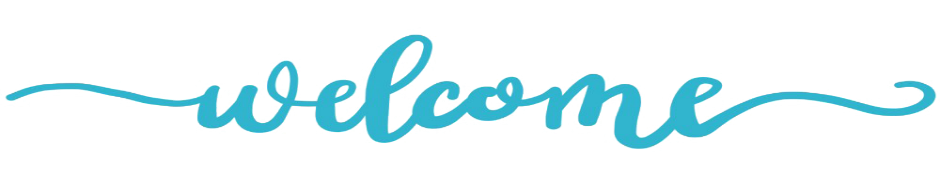 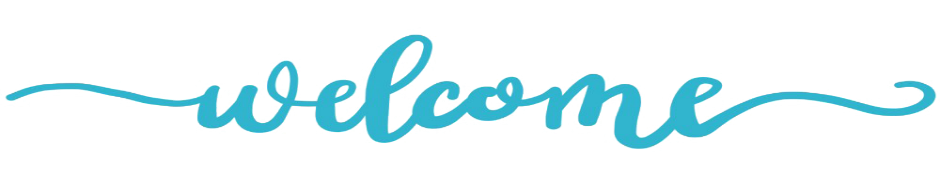 Join us at the Ainaloa Newcomer’s MeetingQuarterlyThursday, Feb. 15, 2024Thursday, May. 16, 2024Thursday, Aug 15, 2024Thursday, Nov. 21, 20246:00 pm – 7:00 pmat the Ainaloa AssociationFire shack (Behind the Longhouse)Come out and meet your neighbors and learn more information about the community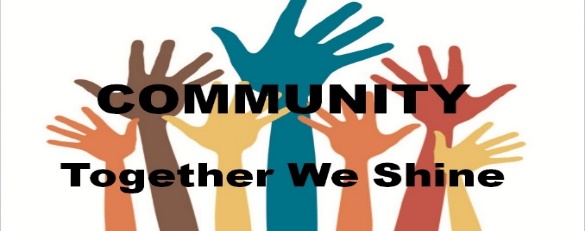 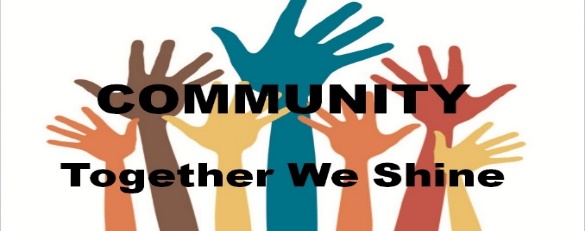 